Joining a Zoom Meeting on an iPad or iPhoneOpen the Zoom mobile app. If you have not downloaded the Zoom mobile app yet, you can download it from the App Store. (See below for instructions on how to download)Join a meeting using one of these methods:Tap Join a Meeting if you want to join without signing in.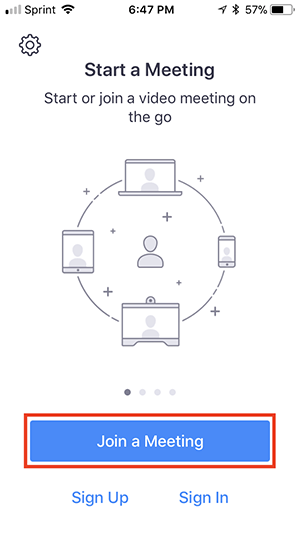 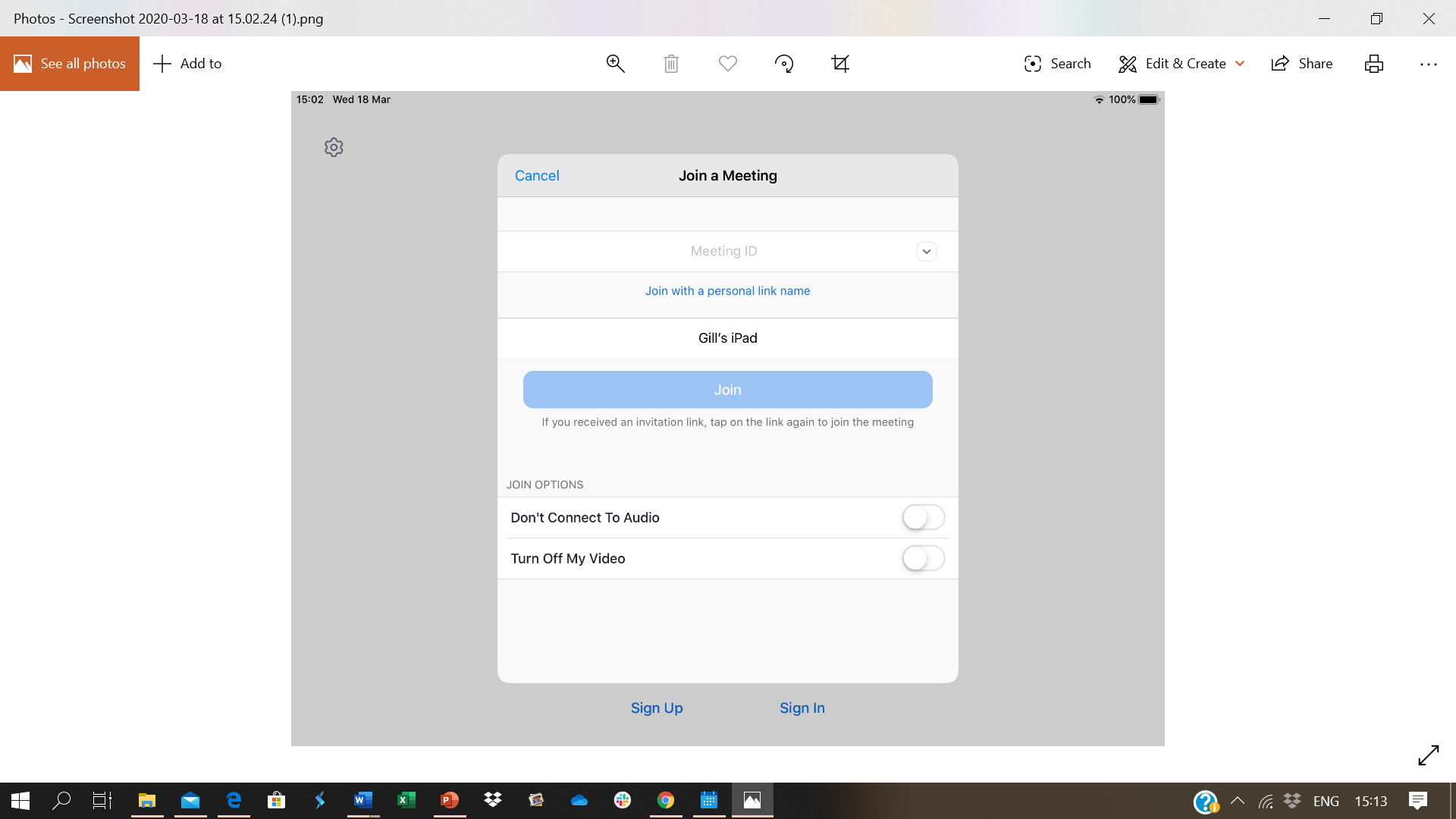 iPad – downloading appsGo to the App store     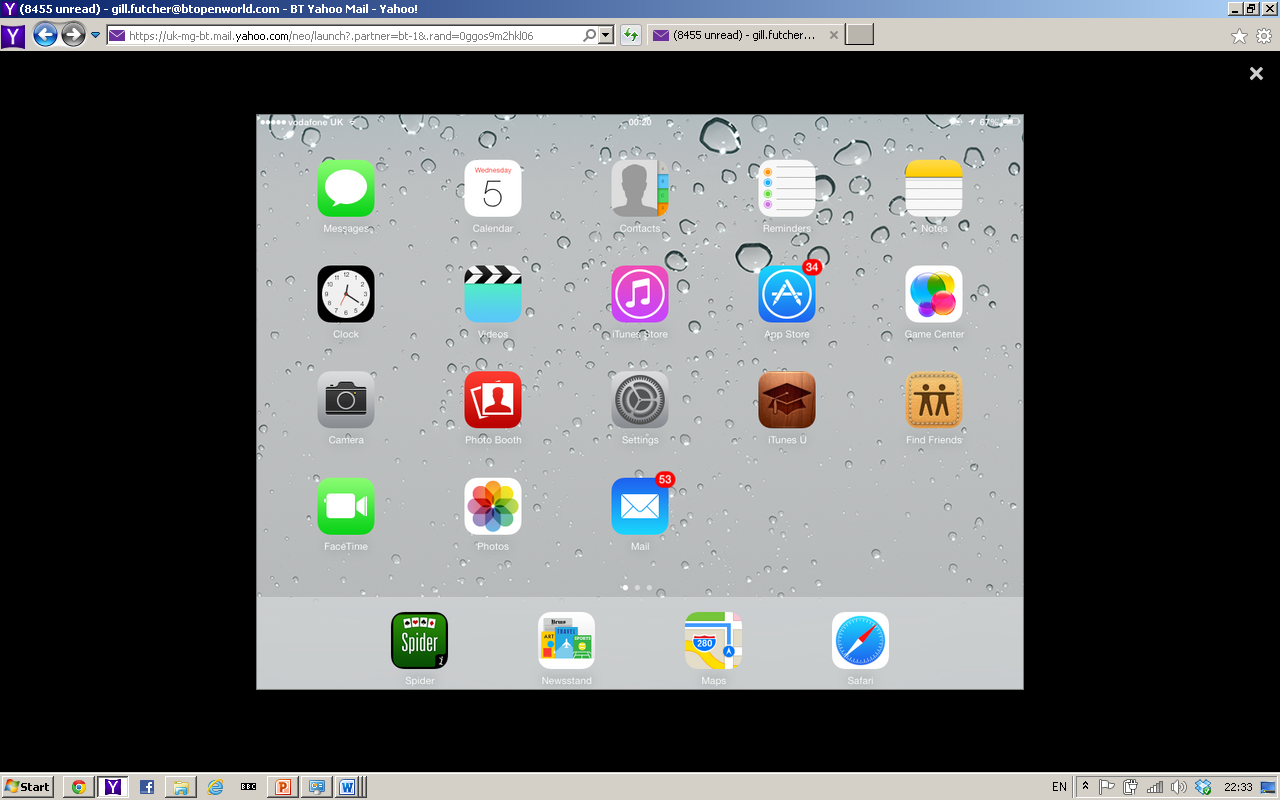 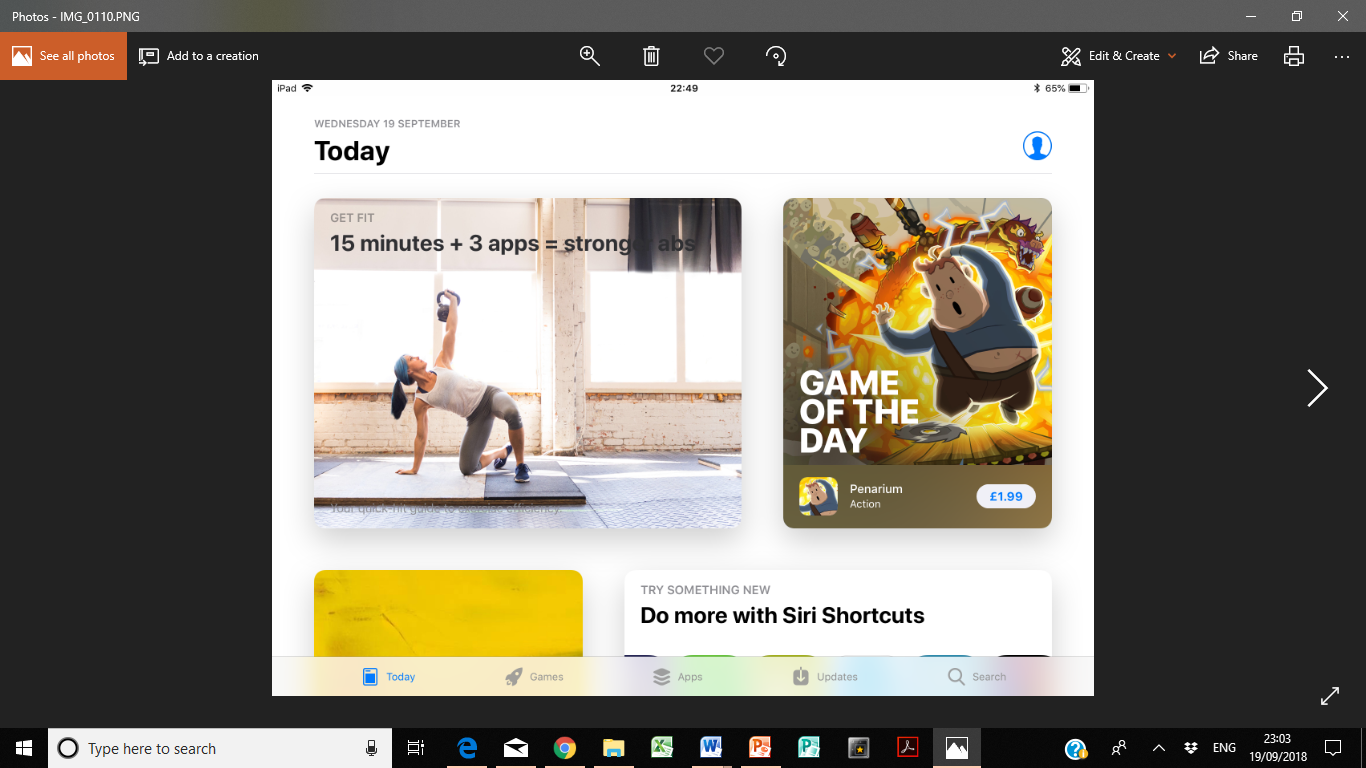 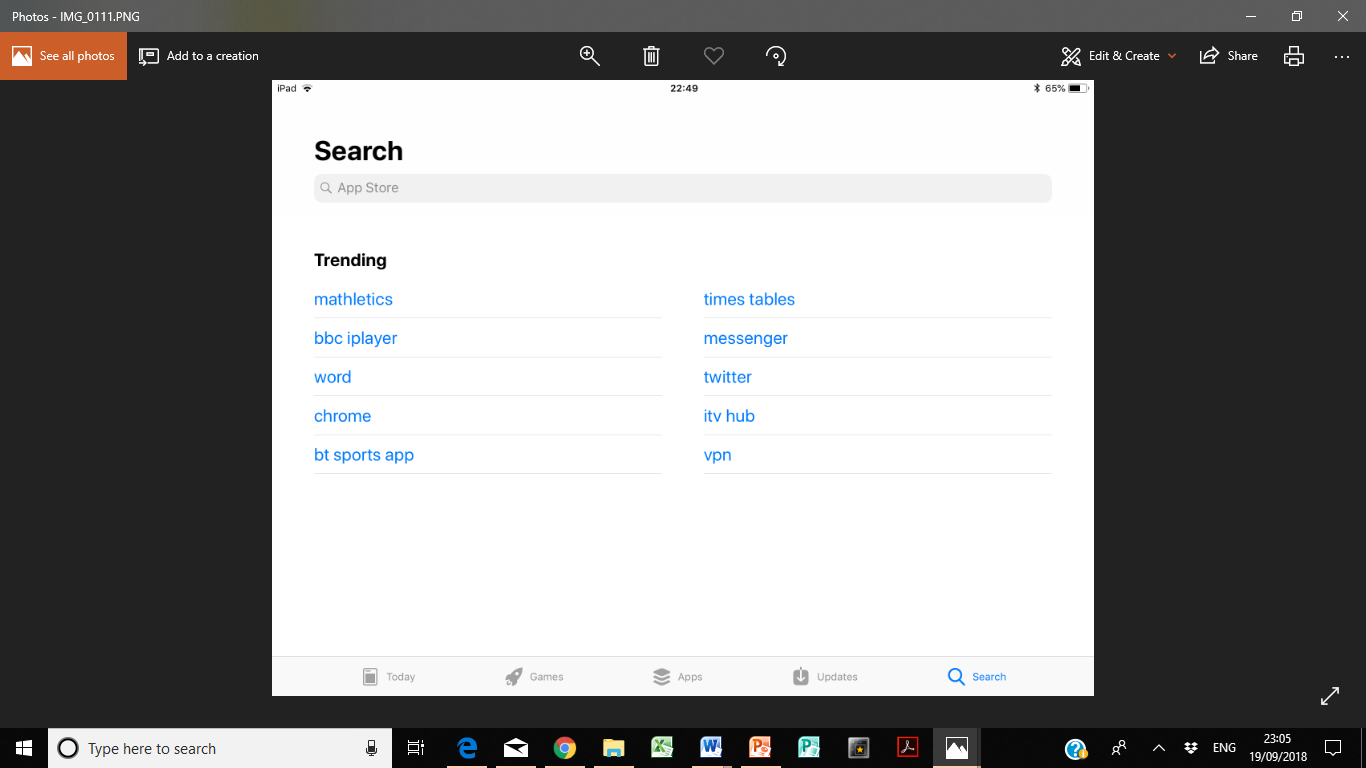 Tap on Get on the app, you may need to enter your Apple id password